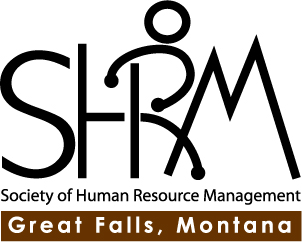 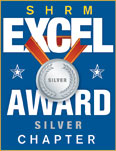 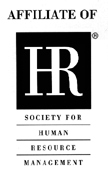 Thursday, March 21, 201311:30am – 1:00 pmCharles Russell Museum400 13 Street NorthSpeaker: Herb Byers, Montana State Fund “Characteristics of a Safe Organization” His presentation will address cultural issues, management styles, employee empowerment, behavioral modeling, positive reinforcement, behavior observation and coaching, effective safety training and hiring practices. 